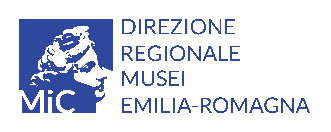 Modulo di richiesta di consultazione a scopo di studio e ricerca di materiale fotografico conservato presso l’Archivio Fotograficoda inviare a:  drm-ero@cultura.gov.itIl sottoscrittoNome ……………………………………………………………………………………………………..Cognome ………………………………………………………………………………………………...via ………………………………………………………………………n ……………………………...codice  postale ……………………… città …………………………………………………………..provincia ………………………………………. nazione …………………………………………….telefono ………………………………………………………………………………………………..e-mail ……………………………………………………………………………………………………professione ……………………………………………………………………………………………..eventuale  istituto  presso o per cui  si  svolge  la  propria  attività ……………………………………………………………………………………………………………CHIEDEdi essere autorizzato a consultare il materiale fotografico e i documenti conservati nell’archivio  fotografico  di  codesta  direzione  museiper  il  seguente  argomento  o tipo di  studio: ………………………………………………………………………………………………………………………………………………………………………………………………………………………………………………………………………………………………………………………………………per  una  tesi  di  laurea  triennale □,   magistrale □,   di dottorato □,assegnata  dal  prof.…………………………………………………………………………………dell’ università  degli  studi  di ………………………………………………………………………facoltà/scuola/dipartimento  di ……………………………………………………………………..□ per  conto  di  (ente, istituto, editore o persona diversa dal richiedente)…………………………………………………………………………………………………………….Il sottoscritto acconsente al trattamento informatico dei propri dati personali riportati nella presente richiesta.Data/Date										Firma/Signature